REQUERIMENTO Nº 569/2018Requer Voto de Pesar pelo falecimento do SR. JOSEMIR DE MORAES VASCONCELOS, ocorrido recentemente. Senhor Presidente, Nos termos do Art. 102, Inciso IV, do Regimento Interno desta Casa de Leis, requeiro a Vossa Excelência que se digne a registrar nos anais desta Casa de Leis voto de profundo pesar pelo falecimento do Sr. Josemir de Moraes Vasconcelos, ocorrido no último dia 18 de abril. Requeiro, ainda, que desta manifestação seja dada ciência aos seus familiares, encaminhando cópia do presente à Rua Dante Martignago, 793, Vila Mollon, nesta cidade.Justificativa:O Sr. Josemir de Moraes Vasconcelos tinha 71 anos e era casado com Marlene Tavares de Vasconcelos e deixou os filhos Erivan, Wagner, Sidnei, João Luis, Magna, Geovane, Leandro, Leonardo, Gilmara, Ana Lúcia e Osvaldo.Benquisto por todos os familiares e amigos, seu passamento causou grande consternação e saudades; todavia, sua memória há de ser cultuada por todos que em vida o amaram.Que Deus esteja presente nesse momento de separação e dor, para lhes dar força e consolo.É, pois, este o Voto, através da Câmara de Vereadores, em homenagem póstuma e em sinal de solidariedade.                    Plenário “Dr. Tancredo Neves”, 19 de abril de 2018. José Antonio FerreiraDr. José-Vereador-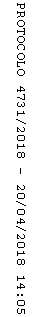 